South End Historic District Study Committee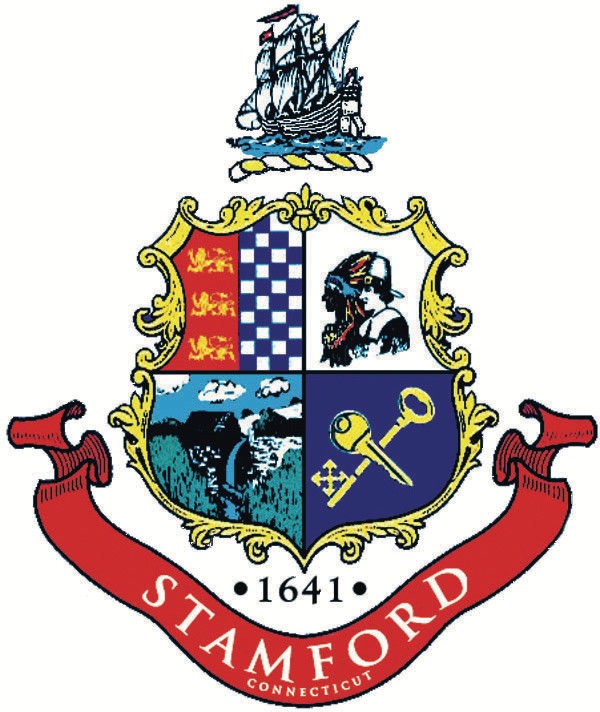 Susan Halpern, Chairwoman Barry Michelson    Monika Twal   Frances GeretyMarlene Rhome, Alternate Ralph Blessing, Ex officioNOTICEJuly 15th Meeting Canceled Rescheduled ToSaturday July 22, 2023 11:30 amTo register and attend contact sunnysue1122@optimum.net        ZOOM information will be sent out prior to meetingAgendaCall to orderRoll callAcceptance of minutesCommunicationsStatus of Community OutreachUnfinished businessNew BusinessAdjournment